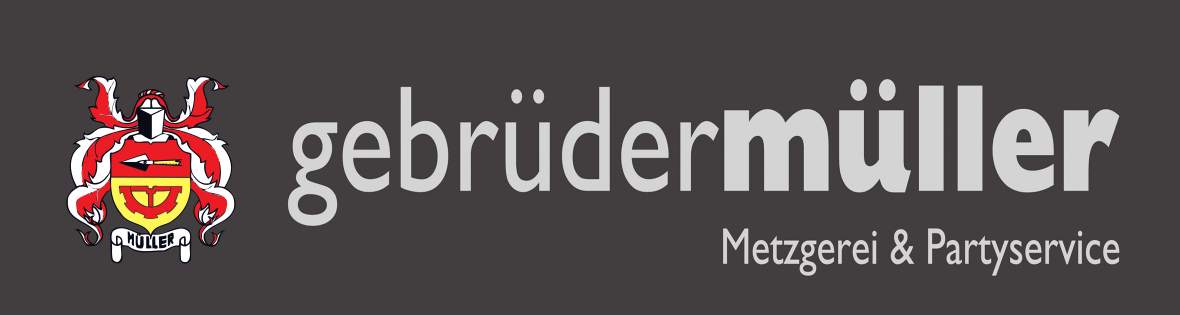 TAKE AWAY Mittagsmenü21.03.2022 – 25.03.2022Mo.	21.03.2022Rinds geschnetzeltes, Reis, 						Fr. 14.50Gratinierter Fenchel				Di.		22.03.2022Pouletgeschnetzeltes Asia, Kokosreis,				Fr. 14.50Gemüsemix						Mi.		23.03.202Pouletbrüstli, Rahmsauce, Nüdeli, 					Fr. 14.50Rüebli					Do.		24.03.2022Sauerbraten, Kartoffelstock, Rotkraut				Fr. 14.50	Fr.		25.03.2022Hausgemachte Rinds Hamburger					Fr. 9.50